An über 90 Labor- und Praxisstandorten bietet die amedes-Gruppe in Deutschland, Belgien, Österreich und Dubai interdisziplinäre medizinisch-diagnostische Dienstleistungen für Patienten, niedergelassene Ärzte und Kliniken an. Mehr als 4.000 Mitarbeiter sind für unser Unternehmen tätig. In unseren Spezialsprechstunden werden jährlich über 450.000 Patienten von unseren Experten behandelt.Für unser Team in Ulm suchen wir zur Verstärkung unseres engagierten Teams zum nächstmöglichen Zeitpunkt einenWeiterbildungsassistent (m/w/d) für das Fachgebiet Innere Medizin und Endokrinologie und Diabetologie Wir bieten Ihnen ein kollegiales Arbeitsumfeld, eine anspruchsvolle und abwechslungsreiche Aufgabe ebenso wie selbstständiges und unabhängiges Arbeiten. Sie finden bei uns einen sicheren und zukunftsorientierten Arbeitsplatz. Die Möglichkeit der internen und externen Fort- und Weiterbildung sind für uns ein selbstverständliches Anliegen und werden großzügig gefördert. Es erwartet Sie ein attraktives, leistungsgerechtes GehaltSie wollen aktiv mitgestalten? Dann bewerben Sie sich gleich heute mit Ihren vollständigen Bewerbungsunterlagen inklusive frühestmöglichem Eintrittstermin über unser Onlineformular, welches Sie über den Button „Jetzt Bewerben“ erreichen oder per E-Mail an dorina.hinzpeter@amedes-group.com.Wir freuen uns auf Ihre aussagekräftige Bewerbung!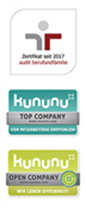 